                                                                  ПРОЄКТ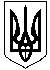 НОВОСАНЖАРСЬКА СЕЛИЩНА РАДАНОВОСАНЖАРСЬКОГО РАЙОНУ ПОЛТАВСЬКОЇ ОБЛАСТІ(двадцять четверта позачергова сесія селищної ради сьомого скликання)РІШЕННЯ05 вересня  2019  року              смт Нові Санжари                                       №  Про створення відділу освіти
Новосанжарської селищної радиПолтавської області	Заслухавши інформацію селищного голови Коби І. О. щодо створення відділу освіти, керуючись ст. 26,54 Закону України «Про місцеве самоврядування в Україні» та з метою забезпечення ефективності роботи закладів освіти, селищна радаВИРІШИЛА:1.Створити юридичну особу ― Відділ освіти Новосанжарської селищної ради Полтавської області та визначити його головним розпорядником бюджетних коштів.2.Затвердити Положення про відділ освіти Новосанжарської селищної ради Полтавської області ( Додаток 1).3.Затвердити структуру та загальну чисельність працівників відділу освіти Новосанжарської селищної ради ( додаток 2).4. Начальнику відділу освіти Новосанжаської селищної ради Полтавської області провести державну реєстрацію в установленому законодавством порядку.5.Контроль за виконанням цього рішення покласти на постійну комісію селищної ради з питань соціальної політики і праці, освіти, культури, охорони здоров’я, дитини, молоді, фізкультури та спорту.Селищний голова                                                                                І. О. Коба                                                                           Додаток 1                                                                           до рішення двадцять четвертої
                                                                           позачергової сесії селищної ради
                                                                           сьомого скликання
                                                                           від 05 вересня 2019 року
Положення
 про відділ освіти
Новосанжарської селищної радиПолтавської областіНові СанжариПОЛОЖЕННЯ
про відділ освіти Новосанжарської селищної ради Полтавської області1.Загальні положення1.1. ВІДДІЛ ОСВІТИ НОВОСАНЖАРСЬКОЇ СЕЛИЩНОЇ РАДИ   ПОЛТАВСЬКОЇ ОБЛАСТІ (далі - Відділ) є виконавчим органом НОВОСАНЖАРСЬКОЇ СЕЛИЩНОЇ РАДИ.  	1.2.  Відділ є підзвітним і підконтрольним Новосанжарській селищній раді, підпорядкованим виконавчому комітету та селищному голові. Відділ є відповідальним за виконання частини повноважень виконавчих органів ради, покладених на нього у встановленому порядку. З питань здійснення делегованих йому повноважень підконтрольний Департаменту освіти і науки Полтавської обласної державної адміністрації, з питань здійснення контролю за діяльністю підпорядкованих закладів освіти – Державній інспекції навчальних закладів України.1.3. Відділ є юридичною особою публічного права, має самостійний баланс, рахунки в Головному управлінні Державної казначейської служби України, печатку із зображенням Державного герба України та своїм найменуванням, кутовий штамп та бланк встановленого зразка, має право у межах своїх повноважень укладати від свого імені угоди з юридичними і фізичними особами, мати майнові і немайнові права, нести зобов’язання, бути позивачем і відповідачем у судах.1.4. Назва: Відділ освіти Новосанжарської селищної ради Полтавської області.Скорочена назва: Відділ освіти Новосанжарської селищної ради.Адреса: 39300, Полтавська область, смт Нові Санжари, вулиця Незалежності, 34/1.1.5. Структура і штатний розпис Відділу складаються за рекомендаціями Міністерства освіти і науки України. Структура Відділу  затверджується рішенням Новосанжарської селищної ради, штатний розпис  затверджується селищним головою.1.6. При Відділі створюється колегія. Склад колегії затверджується розпорядженням селищного голови за поданням керівника  Відділу. Рішення колегії  впроваджуються в життя наказами керівника Відділу.1.7. Відділ у своїй діяльності керується Конституцією та законами України, актами Президента України, Кабінету Міністрів України, наказами Міністерства освіти і науки України, Департаменту освіти і науки облдержадміністрації, рішеннями виконавчого комітету, розпорядженнями селищного голови, а також цим положенням.1.8.При Відділі виходячи з потреби, для належного ведення бухгалтерського обліку, утворюється структурний підрозділ централізована бухгалтерія, яка діє на підставі цього положення 1.9.У межах своїх повноважень Відділ організовує виконання актів законодавства у сфері освіти, наукової, науково-технічної, інноваційної діяльності, трансферу технологій та інтелектуальної власності, а також з питань мовної політики та здійснює контроль за їх реалізацією.
2. Основні завдання Відділу2.1 Участь у забезпеченні реалізації на території об’єднаної територіальної громади державної політики у сфері освіти, інноваційної діяльності;2.2 Забезпечення розвитку системи освіти з метою формування гармонійно розвиненої, соціально активної, творчої особистості;2.3. Створення в межах своїх повноважень умов для реалізації рівних прав громадян України на освіту, соціального захисту дітей дошкільного та шкільного віку, педагогічних та інших працівників закладів та установ освіти;2.4 Створення умов для здобуття громадянами повної загальної середньої освіти відповідно до освітніх потреб особистості та її індивідуальних здібностей і можливостей;2.5 Забезпечення розвитку освітнього, творчого (інтелектуального) потенціалу з урахуванням національно-культурних, соціально-економічних, екологічних, демографічних та інших особливостей громади;2.6. Здійснення контролю за дотриманням актів законодавства з питань освіти, виконанням навчальними закладами державних вимог щодо змісту, рівня та обсягу дошкільної, позашкільної, загальної середньої освіти;2.7 Забезпечення моніторингу у сфері освіти, інноваційної діяльності; участь у забезпеченні реалізації на території об’єднаної територіальної громади державної політики у сфері освіти та інноваційної діяльності;2.8 Визначення потреб, розроблення пропозицій щодо розвитку та удосконалення мережі закладів освіти;2.9. Координація діяльності навчальних закладів, що належать до сфери управління селищної ради, організація роботи з їх нормативного, програмного, кадрового, матеріально-технічного і науково-методичного забезпечення;2.10. Управління навчальними закладами, що є комунальною власністю і перебувають у безпосередньому підпорядкуванні;2.11. Забезпечення, у межах своїх повноважень, розвитку різних форм позашкільної освіти, в тому числі за місцем проживання дітей, формування  програм розвитку позашкільної освіти, спрямованих на творчий розвиток особистості, виявлення та підтримку обдарованих дітей, талановитої молоді, здійснення навчально-методичного керівництва позашкільної освіти; 2.12 Організація оздоровлення, відпочинку і дозвілля дітей та учнівської молоді, розвитку фізичної культури та спорту;2.13 Участь у підготовці пропозицій до проектів програм соціально-економічного та культурного розвитку громади;2.14 Здійснення заходів щодо запобігання і протидії корупції;2.15. Відділ відповідно до покладених на нього завдань:- здійснює керівництво і контролює діяльність закладів освіти, що належать до сфери управління;- координує роботу закладів освіти,  централізованої бухгалтерії, підприємств, установ та організацій, незалежно від їх підпорядкування і форм власності з питань навчання й виховання дітей дошкільного та шкільного віку;- аналізує стан освіти та інноваційної діяльності, розробляє відповідні регіональні програми із зазначених питань, організовує і контролює виконання цих програм;- прогнозує потребу  у фахівцях різних спеціальностей для системи освіти, інноваційної діяльності, формує регіональне замовлення на їх підготовку, координує роботу з укладення з вищими навчальними закладами педагогічного напрямку договорів про підготовку кадрів;- сприяє розвитку мережі закладів освіти,  вносить в установленому порядку пропозиції щодо утворення, реорганізації та ліквідації закладів освіти, створення освітніх округів;- проводить атестацію педагогічних працівників і керівних кадрів закладів освіти, веде облік і складання звітів з цих питань у межах своєї компетенції;- вживає заходів для забезпечення закладами освіти належного рівня дошкільної, позашкільної, загальної середньої освіти, організовує їх навчально-методичне й інформаційне забезпечення, сприяє підвищенню кваліфікації і розвитку творчості педагогічних працівників;- забезпечує в межах своїх повноважень виконання актів законодавства щодо всебічного розвитку та функціонування української мови як державної та мов національних меншин, створення належних умов для розвитку національної освіти, зокрема освіти національних меншин; впроваджує в практику освітні та наукові програми відродження і розвитку національної культури, національних традицій українського народу і національних меншин України;- впроваджує в практику рекомендовані Міністерством освіти і науки України нові освітні програми та інші педагогічні розробки, визначає регіональний компонент у змісті освіти;- формує замовлення на навчально-методичну літературу, бланки звітності та документи про освіту;- організовує доставку підручників для забезпечення ними учнів закладів загальної середньої освіти;- залучає до реалізації освітніх програм творчі спілки, національно-культурні товариства, громадські організації (зокрема дитячі і молодіжні), що зареєстровані у порядку, визначеному законодавством;- проводить роботу, спрямовану на виявлення, підтримку і розвиток обдарованих дітей, організацію проведення таких заходів, як олімпіади, змагання, конкурси, спартакіади, турніри, виставки, фестивалі творчості, конференції, форуми, інші заходи, спрямовані на підвищення культурно-освітнього та загального фізичного рівня дітей та учнів;- співпрацює з відповідним територіальним органом Національної поліції та службою у справах дітей у запобіганні дитячій бездоглядності та попередженні вчинення правопорушень серед неповнолітніх;- забезпечує надання психологічних, логопедичних послуг та педагогічного патронажу в системі освіти;- розробляє пропозиції щодо встановлення нормативів бюджетних асигнувань на утримання навчальних закладів комунальної форми власності та соціальний захист учасників освітнього процесу;- контролює використання капітальних вкладень і сприяє раціональному розміщенню нового будівництва об'єктів освіти, погоджує проєкти будівництва навчальних закладів;- сприяє активізації творчості та винахідницької діяльності, забезпечує в межах своїх повноважень виконання актів законодавства з питань інноваційної діяльності, створює належні умови для впровадження в практику нових технологій та їх складових частин, виходячи з потреб  вживає заходів для забезпечення захисту інтересів держави і суспільства;- сприяє розвитку діючих та створенню нових форм науково- технічної, науково-технологічної та інноваційної діяльності;- бере участь за дорученням Департаменту освіти і науки у  проведенні експертизи інноваційних пропозицій для включення їх до державних цільових та регіональних програм, а також у науково-технічній експертизі технологій та їх складових частин з метою включення до державного реєстру технологій;- вживає у межах своєї компетенції заходи щодо поліпшення матеріальних та житлових умов працівників освіти, організації їх медичного та побутового обслуговування;- розглядає питання та вносить центральному органу виконавчої влади, що забезпечує формування та реалізує державну політику у сфері освіти, в установленому порядку пропозиції щодо відзначення працівників освіти державними нагородами, запроваджує інші форми морального і матеріального стимулювання їх праці;- забезпечує розгляд звернень громадян з питань, що належать до його компетенції, у разі потреби вживає заходів до усунення причин, що зумовили їх появу;- готує та в установленому порядку подає статистичну звітність про стан і розвиток освіти, інноваційної діяльності;- бере участь у межах своїх повноважень в організації  виставково-ярмаркових заходів;- готує пропозиції до проєктів державних цільових, галузевих та регіональних програм поліпшення становища освіти, дітей, учнів, їх відпочинку, забезпечує їх виконання;- розробляє і подає на розгляд пропозиції до проєктів фінансування та матеріально-технічного забезпечення виконання програм і здійснення заходів, спрямованих на поліпшення становища освіти, учасників освітнього процесу;- готує пропозиції стосовно вдосконалення нормативно-правової бази з питань, що належать до його компетенції, і вносить їх на розгляд в установленому порядку центральному органу виконавчої влади, що забезпечує формування та реалізує державну політику у сфері освіти;- сприяє в межах своїх повноважень виконанню  програм (проєктів), розроблених молодіжними, дитячими та іншими громадськими організаціями;- координує в межах своїх повноважень здійснення заходів, спрямованих на організацію оздоровлення, відпочинку та дозвілля дітей, учнів, самостійно виконує відповідні програми, сприяє збереженню та розвитку мережі дитячих оздоровчих закладів;- здійснює разом з органами охорони здоров'я загальний контроль за охороною здоров'я дітей і проведенням оздоровчих заходів, створенням безпечних умов для навчання і праці учасників освітнього процесу, вживає заходів щодо утвердження здорового способу життя у дитячому середовищі, проводить інформаційно- просвітницьку роботу щодо протидії поширенню соціально-небезпечних хвороб серед дітей та учнів;- забезпечує в межах своїх повноважень організацію і сприяння активізації фізкультурно-оздоровчої роботи у навчально-виховній сфері;- забезпечує в межах своїх повноважень  здійснення  заходів  щодо активізації міжнародного співробітництва з питань, що належать до його компетенції;- проводить серед населення інформаційну, роз'яснювальну та пропагандистську роботу, з питань, що належать до його компетенції;- надає адміністративні послуги;- вносить пропозиції до проєкту бюджету, забезпечує ефективне і цільове використання відповідних бюджетних коштів;- розробляє проєкти розпоряджень  селищного голови, у визначених законом випадках - проєкти нормативно-правових актів з питань реалізації галузевих повноважень та подає їх на державну реєстрацію у встановленому порядку;- бере участь у межах компетенції у розробленні проєктів розпоряджень селищного  голови, проєктів нормативно-правових актів, головними розробниками яких є інші структурні підрозділи;- бере участь у підготовці звітів селищного голови;- готує самостійно або разом з іншими структурними підрозділами інформаційні та аналітичні матеріали для подання селищному голові;- забезпечує здійснення заходів щодо запобігання  і протидії корупції;- готує (бере участь у підготовці) проєктів угод, договорів, меморандумів, протоколів зустрічей делегацій і робочих груп у межах своїх повноважень;- опрацьовує запити і звернення народних депутатів України та депутатів відповідних місцевих рад;- забезпечує доступ до публічної інформації, розпорядником якої він є;- здійснює повноваження, делеговані  селищною радою;- забезпечує у межах своїх повноважень виконання завдань мобілізаційної підготовки, цивільного захисту населення, дотримання вимог законодавства з охорони праці, пожежної безпеки;- організовує роботу з укомплектування, зберігання, обліку та використання архівних документів;- забезпечує у межах своїх повноважень реалізацію державної політики стосовно захисту інформації з обмеженим доступом;- бере участь у вирішенні відповідно до законодавства колективних трудових спорів (конфліктів);- забезпечує захист персональних даних;- надає допомогу закладам  освіти та здійснює контроль за організацією регулярного підвезення до місць навчання і на зворотному шляху учнів, які проживають у сільській місцевості;- організовує харчування дітей у навчальних закладах за рахунок бюджету та залучених коштів;- здійснює інші передбачені законом повноваження.3. Права Відділу3.1. Одержувати в установленому законодавством порядку від інших структурних підрозділів виконавчого комітету селищної ради,  підприємств, установ та організацій незалежно від форми власності та їх посадових осіб інформацію, документи і матеріали, необхідні для виконання покладених на нього завдань;3.2. Залучати до виконання окремих робіт, участі у вивченні окремих питань спеціалістів, фахівців інших структурних підрозділів  виконавчого комітету селищної ради, підприємств, установ та організацій (за погодженням з їх керівниками), представників громадських об'єднань (за згодою);3.3. Укладати в установленому порядку угоди про співпрацю, встановлювати прямі зв'язки з управліннями, департаментами, навчальними закладами і науковими установами, міжнародними організаціями, фондами тощо;3.4 Вносити в установленому порядку  пропозиції щодо удосконалення роботи  виконавчого комітету селищної ради у відповідній галузі; вносити до Міністерства освіти і науки України, інших центральних органів влади пропозиції з питань удосконалення законодавства та змісту освіти, організації освітнього процесу, поліпшення навчально-методичного забезпечення навчальних закладів;3.5. Користуватись в установленому порядку інформаційними базами органів виконавчої влади, системами зв'язку і комунікацій, мережами спеціального зв'язку та іншими технічними засобами, організовувати випуск видань інформаційного та науково-методичного характеру;3.6.Скликати в установленому порядку наради, проводити семінари та конференції з питань, що належать до його компетенції;3.7. За дорученням селищного голови  утворювати координаційні комісії, експертні та робочі групи для науково-організаційного супроводу виконання державних цільових програм і  проєктів, залучати (з укладенням контрактів, договорів) спеціалістів до роботи в цих комісіях (групах), а також для надання консультацій, проведення аналізу стану і складання прогнозів розвитку освітнього, інноваційного та творчого (інтелектуального) потенціалу; 	3.8. Представляти в установленому порядку інтереси структурного підрозділу в судових органах під час розгляду спірних питань, що належать до його компетенції.4. Керівництво та апарат управління Відділ очолює начальник, який призначається на посаду та звільняється з посади селищним  головою  за погодженням із Департаментом освіти і науки обласної державної адміністрації.4.1. Начальник  Відділу:4.1.1. Здійснює керівництво  Відділу, несе персональну відповідальність за організацію та результати його діяльності, сприяє створенню належних умов праці;4.1.2. Подає на затвердження положення про Відділ, його структуру, затверджує положення про його структурні одиниці;4.1.3.Затверджує посадові інструкції працівників Відділу та розподіляє обов'язки між ними;4.1.4. Планує роботу Відділу, вносить пропозиції щодо формування планів робіт;4.1.5.Вживає заходів до удосконалення організації та підвищення ефективності роботи Відділу;4.1.6. Звітує про виконання покладених на Відділ та затверджених планів роботи;4.1.7. Забезпечує виконання  завдань з реалізації державної політики у сфері освіти, інноваційної діяльності;4.1.8 Може входити до складу колегії Департаменту освіти і науки обласної державної адміністрації;4.1.9. Вносить пропозиції щодо розгляду на засіданнях колегії питань, що належать до компетенції  та розробляє проекти відповідних рішень;4.1.10. Може брати участь у засіданнях органів місцевого самоврядування;4.1.11. Представляє інтереси Відділу у взаємовідносинах з іншими структурними підрозділами селищної ради, центральним органом виконавчої влади, що забезпечує формування та реалізує державну політику у сфері освіти, органами місцевого самоврядування, підприємствами, установами та організаціями;4.1.12. Спрямовує і координує діяльність підпорядкованих закладів освіти; видає у межах своїх повноважень накази, організовує контроль за їх виконанням. Подає на державну реєстрацію до Головного територіального  управління юстиції у Полтавській області накази нормативно-правового характеру, які зачіпають права, свободи і законні інтереси громадян або мають міжвідомчий характер;4.1.13.Подає на затвердження проєкти кошторису та штатного розпису Відділу в межах визначеної граничної чисельності та фонду оплати праці його працівників;4.1.14. Розпоряджається коштами у межах затвердженого  кошторису Відділу;4.1.15 Організовує роботу з підвищення рівня професійної компетентності прцівників Відділу;4.1.16. Бере участь у розробці нормативно-правових актів;4.1.17. Проводить особистий прийом громадян з питань, що належать до повноважень Відділу ;4.1.18. Забезпечує дотримання працівниками правил внутрішнього службового розпорядку та виконавської дисципліни;4.1.19. Забезпечує в межах своїх повноважень збереження інформації з обмеженим доступом;4.1.20. Забезпечує планування службової кар’єри, планове заміщення посад державної служби підготовленими фахівцями згідно з вимогами до професійної компетентності та стимулює просування по службі;4.1.21. Призначає громадян України, які пройшли конкурсний відбір, на вакантні посади Відділу, звільняє з таких посад відповідно до  Закону України «Про службу в органах місцевого самоврядування» та КЗПпУ;4.1.22. Присвоює ранги працівникам Відділу, що є посадовими особами місцевого самоврядування;4.1.23. Здійснює планування навчання працівників Відділу  з метою вдосконалення рівня володіння  державною мовою;4.1.24. Здійснює контроль за дотриманням виконавської та службової дисципліни у Відділі;4.1.25. Розглядає скарги на дії або бездіяльність працівників Відділу;4.1.26. Приймає у межах наданих повноважень рішення про заохочення та притягнення до дисциплінарної відповідальності працівників Відділу; 4.1.27. Створює належні для роботи умови та їх матеріально-технічне забезпечення;4.1.28. Здійснює інші повноваження, визначені законодавством.4.2. Для узгодженого вирішення питань, що належать до компетенції Відділу, утворюється колегія у складі начальника Відділу (голова колегії), відповідальних працівників Відділу, керівників навчальних закладів.До складу колегії можуть входити керівники інших структурних підрозділів виконавчого  комітету селищної ради, підприємств, установ та організацій.Склад колегії затверджується розпорядженням селищного голови  за поданням начальника Відділу.Рішення колегії затверджуються наказами начальника Відділу.4.3 Виходячи з потреб забезпечення належного функціонування закладів та установ освіти при Відділі можуть утворюватися підрозділи (централізована бухгалтерія, господарська група, логопедичний пункт та інші).4.4. Для розгляду рекомендацій та пропозицій щодо визначення реалізації основних напрямів діяльності Відділу, обговорення найважливіших програм і вирішення інших питань при Відділі можуть утворюватися громадські ради та комісії у складі висококваліфікованих спеціалістів.Склад ради і комісій та положення про них затверджує  селищий голова  за поданням начальника Відділу.5. Фінансово-господарська діяльність Відділу5.1. Ведення діловодства, бухгалтерського обліку та звітності  у Відділі здійснюється у порядку, визначеному нормативно-правовими актами. 5.2. Відділ утримується за рахунок коштів місцевого бюджету.Кошторис доходів і видатків, штатний розпис Відділу затверджує селищний голова.5.3. Майно Відділу є комунальною власністю Засновника і закріплюється за Відділом на правах оперативного управління.5.4. Припинення діяльності Відділу здійснюється шляхом його реорганізації (злиття, приєднання, поділу, перетворення) або ліквідації – за рішенням сесії селищної ради, а у випадках, передбачених законами України– за рішенням суду відповідно до вимог чинного законодавства України. У разі реорганізації повноваження Відділу переходять його правонаступнику.Селищний голова                                                                                   І.О.Коба                                                                           Додаток 2                                                                           до рішення двадцять четвертої
                                                                           позачергової сесії селищної ради
                                                                           сьомого скликання
                                                                           від 05 вересня 2019 рокуСтруктура 
та загальну чисельність
працівників відділу освіти Новосанжарської селищної радиСекретар селищної ради                                                                       О. О. Вовк№ п/пНазва посадиК-сть од./ставка1.Начальник відділу        12.Головний спеціаліст        13.Спеціаліст 1 категорії        14.Діловод        1Всього:                                                                                                                                                      4                    Всього:                                                                                                                                                      4                    Всього:                                                                                                                                                      4                    Централізована бухгалтеріяГоловний бухгалтер1Бухгалтер2Всього:                                                                                                                                                      3Всього:                                                                                                                                                      3Всього:                                                                                                                                                      3Разом:                                                                                                                                                        7Разом:                                                                                                                                                        7Разом:                                                                                                                                                        7